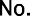 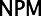 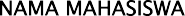 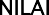 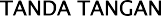 Catatan :	MEDAN....................................................................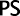 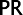 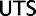 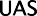 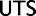 Persentase PenilaianPS	: Partisipasi	10%PR	: Tugas dan Aktivitas di Dalam Kelas	50%UTS : Ujian Tengah Semester	15%UAS : Ujian Akhir Semester	25%Kisaran Penentuan Nilai	Diketahui OlehWakil Dekan Bidang Akademik* Beri tanda X bagi peserta yang tidak hadir	VIRDA ZIKRIA, SP, M.Sc NIDN.0123069201Catatan :	MEDAN....................................................................Persentase PenilaianPS	: Partisipasi	10%PR	: Tugas dan Aktivitas di Dalam Kelas	50%UTS : Ujian Tengah Semester	15%UAS : Ujian Akhir Semester	25%Kisaran Penentuan Nilai	Diketahui OlehWakil Dekan Bidang Akademik* Beri tanda X bagi peserta yang tidak hadir	VIRDA ZIKRIA, SP, M.Sc NIDN.0123069201Kode Mata Kuliah Tingkat/Semester Dosen PengasuhDosen Penguji: FPT20019: VI / 6: Dr. Ir. SYAHBUDIN, M.Si: SUHELA PUTERI, SP.,MSiKode Mata Kuliah Tingkat/Semester Dosen PengasuhDosen Penguji: FPT20019: VI / 6: Dr. Ir. SYAHBUDIN, M.Si: SUHELA PUTERI, SP.,MSiHari/Tanggal:Hari/Tanggal: KAMIS / 14 JULI 2022Waktu:Waktu: 10:20-11:50 WIBKelas/Ruang:Kelas/Ruang: A1 / R.IV.11.188210005VICKY ANDREAN POHAN2.188210069JHON HARDIN BANGUN3.188210081JEYCA PRADINTA TARIGAN4.218210027NURUL FATIMAH LUBISKode Mata Kuliah Tingkat/Semester Dosen PengasuhDosen Penguji: FPT20019: VI / 6: Dr. Ir. SYAHBUDIN, M.Si: SUHELA PUTERI, SP.,MSiKode Mata Kuliah Tingkat/Semester Dosen PengasuhDosen Penguji: FPT20019: VI / 6: Dr. Ir. SYAHBUDIN, M.Si: SUHELA PUTERI, SP.,MSiHari/Tanggal:Hari/Tanggal: KAMIS / 14 JULI 2022Waktu:Waktu: 10:20-11:50 WIBKelas/Ruang:Kelas/Ruang: A2 / R.IV.11.178210118MUHAMMAD ZULFAHRI2.178210126VAN BASTEN SIAGIAN